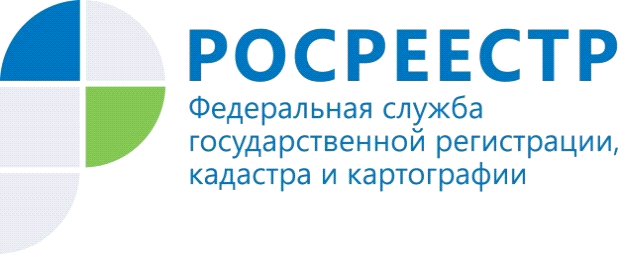 Об ипотеке в цифрахИпотека – долгосрочный финансовый продукт, с помощью которого можно купить недвижимость или получить денежные средства под залог объекта, находящегося в собственности.Ипотека уже давно считается альтернативой аренде, причем более выгодной – ведь сумма платежа остается фиксированной на весь срок, по прошествии некоторого периода жилье остается в собственности у заемщика. В настоящее время развиваются различные льготные программы, повышается доступность ипотечного кредитования для населения.Жители Республики Алтай также активно пользуются заемными средствами. В 1 квартале 2021 года Управлением Росреестра по Республике Алтай в Единый государственный реестр недвижимости внесены записи о                   775 ипотеках. В электронном виде было подано 58 пакетов документов.Управление Федеральной службы государственной регистрации, кадастра и картографии  по Республике Алтай